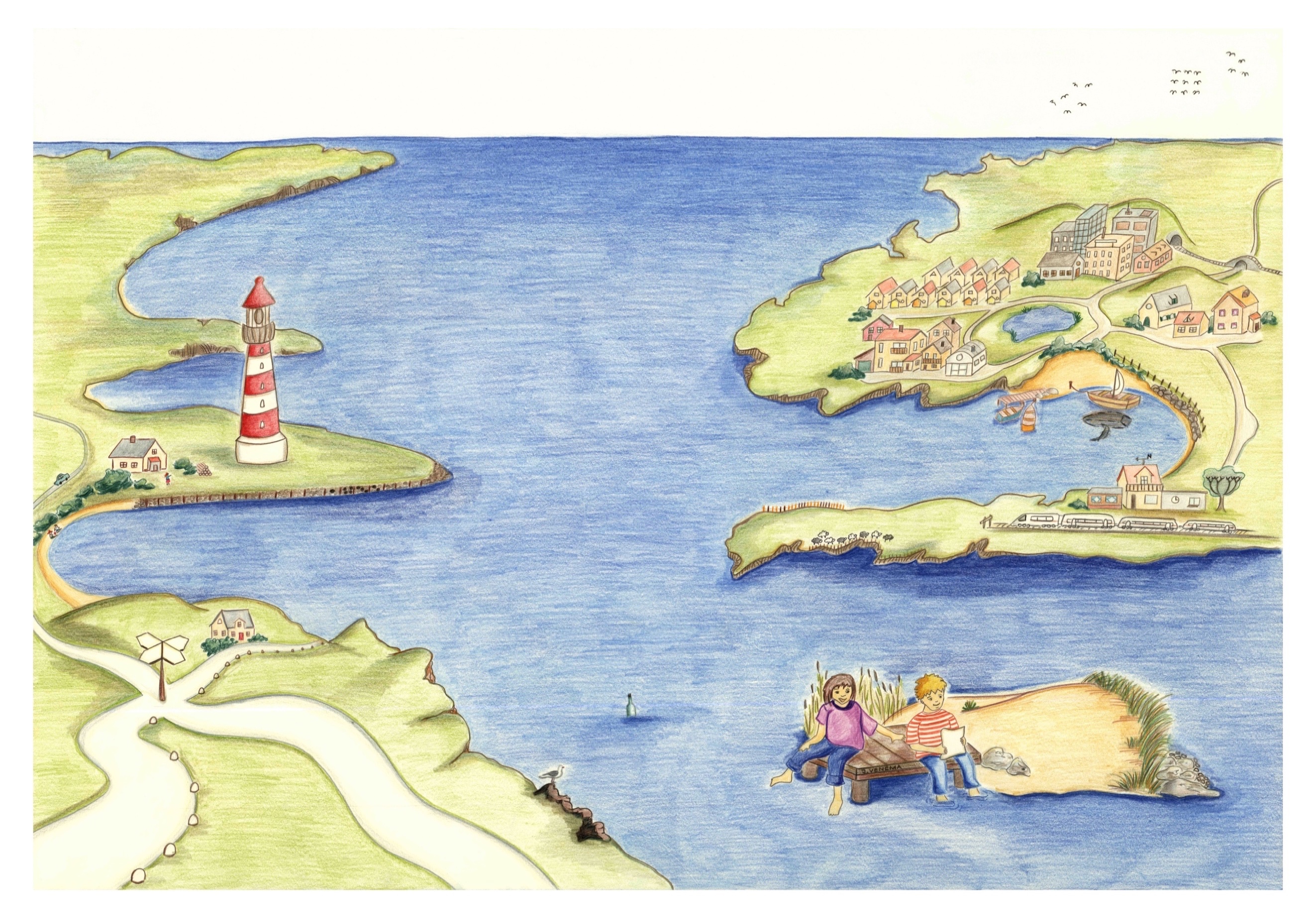 LERNLANDKARTE MATHEMATIK     3. / 4. Klasse	     Name:LERNLANDKARTE MATHEMATIK     3. / 4. Klasse	     Name:LERNLANDKARTE MATHEMATIK     3. / 4. Klasse	     Name:LERNLANDKARTE MATHEMATIK     3. / 4. Klasse	     Name:LERNLANDKARTE MATHEMATIK     3. / 4. Klasse	     Name:LERNLANDKARTE MATHEMATIK     3. / 4. Klasse	     Name:LERNLANDKARTE MATHEMATIK     3. / 4. Klasse	     Name:LERNLANDKARTE MATHEMATIK     3. / 4. Klasse	     Name:LERNLANDKARTE MATHEMATIK     3. / 4. Klasse	     Name:LERNLANDKARTE MATHEMATIK     3. / 4. Klasse	     Name:LERNLANDKARTE MATHEMATIK     3. / 4. Klasse	     Name:wichtige mathematische Symbole und Begriffewichtige mathematische Symbole und Begriffewichtige mathematische Symbole und Begriffewichtige mathematische Symbole und Begriffewichtige mathematische Symbole und Begriffewichtige mathematische Symbole und Begriffewichtige mathematische Symbole und Begriffewichtige mathematische Symbole und Begriffewichtige mathematische Symbole und Begriffewichtige mathematische Symbole und Begriffewichtige mathematische Symbole und BegriffeZAHLENMEERZAHLENMEERZAHLENMEERZAHLENMEERZAHLENMEERFORMENLANDFORMENLANDFORMENLANDFORMENLANDSymbolBegriffeBegriffeverstehenanwendenSymbolBegriffeverstehenanwendenZahlenstrahlZahlenstrahlFigurStellenwerteStellenwerteLänge, BreiteEEinerEinerFläche, SeitenflächeZZehnerZehnerKörperHHunderterHunderterspiegelnTTausenderTausenderverschiebenQuadratzahlQuadratzahlPunkt+plus, Addition, Summand, Summeplus, Addition, Summand, SummeEcke-minus, Subtraktion, Differenzminus, Subtraktion, DifferenzKante•mal, Multiplikation, Faktor, Produkt  mal, Multiplikation, Faktor, Produkt  Würfel:durch, Division, Quotient, Restdurch, Division, Quotient, RestQuaderGRÖSSENINSELN (Grössen)GRÖSSENINSELN (Grössen)GRÖSSENINSELN (Grössen)GRÖSSENINSELN (Grössen)GRÖSSENINSELN (Grössen)GRÖSSENINSELN (Sachrechnen)GRÖSSENINSELN (Sachrechnen)GRÖSSENINSELN (Sachrechnen)GRÖSSENINSELN (Sachrechnen)km, m, dm, m, mmkm, m, dm, m, mmLängen: Kilometer, Meter, Dezi-meter, Zentimeter, MillimeterVorsätze:                          Kilo, Dezi, Centi, Milli l, dl, cl, mll, dl, cl, mlHohlmasse: Liter, Deziliter, Zentiliter, MilliliterInhalt, Volument, kg, g, mgt, kg, g, mgGewichte: Tonne, Kilogramm, Gramm, MilligrammGewichth, min, sh, min, sZeit: Stunden, Minuten, SekundenZeitpunkte, ZeitdauerFr., Rp.Fr., Rp.Geld: Franken, RappenPreisZAHLENMEER	3. / 4. Klasse	Zahlen ZAHLENMEER	3. / 4. Klasse	Zahlen ZAHLENMEER	3. / 4. Klasse	Zahlen ZAHLENMEER	3. / 4. Klasse	Zahlen ZAHLENMEER	3. / 4. Klasse	Zahlen ZAHLENMEER	3. / 4. Klasse	Zahlen ZAHLENMEER	3. / 4. Klasse	Zahlen ZAHLENMEER	3. / 4. Klasse	Zahlen ZAHLENMEER	3. / 4. Klasse	Zahlen ZAHLENMEER	3. / 4. Klasse	Zahlen ZAHLENMEER	3. / 4. Klasse	Zahlen ZAHLENMEER	3. / 4. Klasse	Zahlen EntwicklungszoneKompetenz  (Ich kann...)EntwicklungszoneKompetenz  (Ich kann...)Zone I   („Strand“)Zahlen bis 1000Zone I   („Strand“)Zahlen bis 1000Zone I   („Strand“)Zahlen bis 1000Zone I   („Strand“)Zahlen bis 1000Zone I   („Strand“)Zahlen bis 1000Zone II   („Lagune“)Zahlen bis 1 MillionZone II   („Lagune“)Zahlen bis 1 MillionZone II   („Lagune“)Zahlen bis 1 MillionZone II   („Lagune“)Zahlen bis 1 MillionZone III   („Hochsee“)Natürliche Zahlen und DezimalzahlenZ1) Anzahlen erfassen und    flexibel zählenZ1) Anzahlen erfassen und    flexibel zählenZahlen ordnen undvor-/ rückwärts zählen (in 1er-, 2er-, 5er, 10er-,              20er-, 25er-, 50er- und 100er-Schritten). Zahlen ordnen undvor-/ rückwärts zählen (in 1er-, 2er-, 5er, 10er-,              20er-, 25er-, 50er- und 100er-Schritten). Zahlen ordnen undvor-/ rückwärts zählen (in 1er-, 2er-, 5er, 10er-,              20er-, 25er-, 50er- und 100er-Schritten). Zahlen ordnen undvor-/ rückwärts zählen (in 1er-, 2er-, 5er, 10er-,              20er-, 25er-, 50er- und 100er-Schritten). Zahlen ordnen undvor-/ rückwärts zählen (in 1er-, 2er-, 5er, 10er-,              20er-, 25er-, 50er- und 100er-Schritten). Zahlen ordnen undvor-/ rückwärts zählen (in angemessenen kleinen   und grossen Schritten). Zahlen ordnen undvor-/ rückwärts zählen (in angemessenen kleinen   und grossen Schritten). Zahlen ordnen undvor-/ rückwärts zählen (in angemessenen kleinen   und grossen Schritten). Zahlen ordnen undvor-/ rückwärts zählen (in angemessenen kleinen   und grossen Schritten). Zahlen ordnen und vor-/ rückwärts zählen (in angemessenen kleinen    und grossen Schritten). Z2) Zahlen lesen, schreiben und darstellenZ2) Zahlen lesen, schreiben und darstellenZahlen lesen, schreiben und zeichnen                         (z.B. mit 5ern, 10ern, 100ern oder mit Punktefeldern).Zahlen lesen, schreiben und zeichnen                         (z.B. mit 5ern, 10ern, 100ern oder mit Punktefeldern).Zahlen lesen, schreiben und zeichnen                         (z.B. mit 5ern, 10ern, 100ern oder mit Punktefeldern).Zahlen lesen, schreiben und zeichnen                         (z.B. mit 5ern, 10ern, 100ern oder mit Punktefeldern).Zahlen lesen, schreiben und zeichnen                         (z.B. mit 5ern, 10ern, 100ern oder mit Punktefeldern).Zahlen lesen, schreiben und auf einem Zahlenstrahl darstellen.Zahlen lesen, schreiben und auf einem Zahlenstrahl darstellen.Zahlen lesen, schreiben und auf einem Zahlenstrahl darstellen.Zahlen lesen, schreiben und auf einem Zahlenstrahl darstellen.Zahlen lesen, schreiben und auf einem Zahlenstrahl darstellen.Z3) Zahlenmuster erforschen und Stellenwerte verstehenZ3) Zahlenmuster erforschen und Stellenwerte verstehendie Stellenwerttafel mit E, Z, H beim Forschen nutzen und die Bedeutung der Stellen und Ziffern verstehen.die Stellenwerttafel mit E, Z, H beim Forschen nutzen und die Bedeutung der Stellen und Ziffern verstehen.die Stellenwerttafel mit E, Z, H beim Forschen nutzen und die Bedeutung der Stellen und Ziffern verstehen.die Stellenwerttafel mit E, Z, H beim Forschen nutzen und die Bedeutung der Stellen und Ziffern verstehen.die Stellenwerttafel mit E, Z, H beim Forschen nutzen und die Bedeutung der Stellen und Ziffern verstehen.die Stellenwerttafel mit E, Z, H, T, ZT, HT beim Forschen nutzen und die Bedeutung der Stellenwerte verstehen; Zahlenmuster erforschen (z.B. Zahlenfolgen, Muster in Zahlenmauern, Rechendreiecken usw.).die Stellenwerttafel mit E, Z, H, T, ZT, HT beim Forschen nutzen und die Bedeutung der Stellenwerte verstehen; Zahlenmuster erforschen (z.B. Zahlenfolgen, Muster in Zahlenmauern, Rechendreiecken usw.).die Stellenwerttafel mit E, Z, H, T, ZT, HT beim Forschen nutzen und die Bedeutung der Stellenwerte verstehen; Zahlenmuster erforschen (z.B. Zahlenfolgen, Muster in Zahlenmauern, Rechendreiecken usw.).die Stellenwerttafel mit E, Z, H, T, ZT, HT beim Forschen nutzen und die Bedeutung der Stellenwerte verstehen; Zahlenmuster erforschen (z.B. Zahlenfolgen, Muster in Zahlenmauern, Rechendreiecken usw.).die Stellenwerttafel beim Forschen nutzen und die Bedeutung der Stellenwerte verstehen;Zahlenmuster gezielt erforschen (z.B. Zahlenfolgen, Muster in Zahlenmauern, Rechendreiecken usw.).ZAHLENMEER	3. / 4. Klasse	Operationen ZAHLENMEER	3. / 4. Klasse	Operationen ZAHLENMEER	3. / 4. Klasse	Operationen ZAHLENMEER	3. / 4. Klasse	Operationen ZAHLENMEER	3. / 4. Klasse	Operationen ZAHLENMEER	3. / 4. Klasse	Operationen ZAHLENMEER	3. / 4. Klasse	Operationen ZAHLENMEER	3. / 4. Klasse	Operationen ZAHLENMEER	3. / 4. Klasse	Operationen ZAHLENMEER	3. / 4. Klasse	Operationen ZAHLENMEER	3. / 4. Klasse	Operationen ZAHLENMEER	3. / 4. Klasse	Operationen EntwicklungszoneKompetenz  (Ich kann...)EntwicklungszoneKompetenz  (Ich kann...)Zone I   („Strand“)Zahlen bis 1000Zone I   („Strand“)Zahlen bis 1000Zone I   („Strand“)Zahlen bis 1000Zone II   („Lagune“)Zahlen bis 1 MillionZone II   („Lagune“)Zahlen bis 1 MillionZone II   („Lagune“)Zahlen bis 1 MillionZone II   („Lagune“)Zahlen bis 1 MillionZone II   („Lagune“)Zahlen bis 1 MillionZone III   („Hochsee“)Natürliche Zahlen und DezimalzahlenZone III   („Hochsee“)Natürliche Zahlen und DezimalzahlenZ4) Operieren und Rechenwege darstellenZ4) Operieren und Rechenwege darstellenverdoppeln, halbieren (10er-Zahlen), addieren und subtrahieren (mit Darstellen von eigenen Rechenwegen), das kleine Einmaleins.verdoppeln, halbieren (10er-Zahlen), addieren und subtrahieren (mit Darstellen von eigenen Rechenwegen), das kleine Einmaleins.verdoppeln, halbieren (10er-Zahlen), addieren und subtrahieren (mit Darstellen von eigenen Rechenwegen), das kleine Einmaleins.addieren, subtrahieren und multiplizieren (bis 4 Werteziffern im Kopf oder mit Notieren von         eigenen Rechenwegen); schriftlich addieren und subtrahieren;dividieren (durch einstellige Divisoren im Kopf oder mit Notieren von eigenen Rechenwegen).addieren, subtrahieren und multiplizieren (bis 4 Werteziffern im Kopf oder mit Notieren von         eigenen Rechenwegen); schriftlich addieren und subtrahieren;dividieren (durch einstellige Divisoren im Kopf oder mit Notieren von eigenen Rechenwegen).addieren, subtrahieren und multiplizieren (bis 4 Werteziffern im Kopf oder mit Notieren von         eigenen Rechenwegen); schriftlich addieren und subtrahieren;dividieren (durch einstellige Divisoren im Kopf oder mit Notieren von eigenen Rechenwegen).addieren, subtrahieren und multiplizieren (bis 4 Werteziffern im Kopf oder mit Notieren von         eigenen Rechenwegen); schriftlich addieren und subtrahieren;dividieren (durch einstellige Divisoren im Kopf oder mit Notieren von eigenen Rechenwegen).addieren, subtrahieren und multiplizieren (bis 4 Werteziffern im Kopf oder mit Notieren von         eigenen Rechenwegen); schriftlich addieren und subtrahieren;dividieren (durch einstellige Divisoren im Kopf oder mit Notieren von eigenen Rechenwegen).addieren und subtrahieren (bis 5 Werteziffern im Kopf, mit Notieren von Rechenwegen und schriftlich); multiplizieren von natürlichen Zahlen bis 4 Werteziffern und dividieren durch einstellige Divisoren im Kopf oder mit Notieren von eigenen Rechenwegen.addieren und subtrahieren (bis 5 Werteziffern im Kopf, mit Notieren von Rechenwegen und schriftlich); multiplizieren von natürlichen Zahlen bis 4 Werteziffern und dividieren durch einstellige Divisoren im Kopf oder mit Notieren von eigenen Rechenwegen.Z5) Operationen                   erforschen und verstehenZ5) Operationen                   erforschen und verstehenVerwandtschaften (Zusammenhänge) im Einmaleins erforschen und Erkenntnisse dazu austauschen.Verwandtschaften (Zusammenhänge) im Einmaleins erforschen und Erkenntnisse dazu austauschen.Verwandtschaften (Zusammenhänge) im Einmaleins erforschen und Erkenntnisse dazu austauschen.Zusammenhänge von Division (auch mit Rest) und Multiplikation erforschen und Umkehroperationen verstehen                                        (32 : 6 = 5 Rest 2, weil 5 • 6 +2 = 32). Zusammenhänge von Division (auch mit Rest) und Multiplikation erforschen und Umkehroperationen verstehen                                        (32 : 6 = 5 Rest 2, weil 5 • 6 +2 = 32). Zusammenhänge von Division (auch mit Rest) und Multiplikation erforschen und Umkehroperationen verstehen                                        (32 : 6 = 5 Rest 2, weil 5 • 6 +2 = 32). Zusammenhänge von Division (auch mit Rest) und Multiplikation erforschen und Umkehroperationen verstehen                                        (32 : 6 = 5 Rest 2, weil 5 • 6 +2 = 32). Zusammenhänge von Division (auch mit Rest) und Multiplikation erforschen und Umkehroperationen verstehen                                        (32 : 6 = 5 Rest 2, weil 5 • 6 +2 = 32). Zusammenhänge in Operationen gezielt erforschen und Erkenntnisse dazu austauschen; offene Aufgaben erforschen und Ergebnisse mit Überschlagsrechnungen überprüfen                       (Resultate abschätzen).Zusammenhänge in Operationen gezielt erforschen und Erkenntnisse dazu austauschen; offene Aufgaben erforschen und Ergebnisse mit Überschlagsrechnungen überprüfen                       (Resultate abschätzen).Z6) Rechengesetze und Regeln anwendenZ6) Rechengesetze und Regeln anwendenVerwandtschaften (Zusammenhänge) im Einmaleins nutzen (6 • 8  ist um 8 grösser als 5 • 8) und das Vertauschungsgesetz beim Einmaleins anwenden (6 • 8  = 8 • 6)Verwandtschaften (Zusammenhänge) im Einmaleins nutzen (6 • 8  ist um 8 grösser als 5 • 8) und das Vertauschungsgesetz beim Einmaleins anwenden (6 • 8  = 8 • 6)Verwandtschaften (Zusammenhänge) im Einmaleins nutzen (6 • 8  ist um 8 grösser als 5 • 8) und das Vertauschungsgesetz beim Einmaleins anwenden (6 • 8  = 8 • 6)Multiplikationen durch Verdoppeln und Halbieren umformen (8 • 26  = 4 • 52 = 2 • 104)und das Verbindungsgesetz (Assoziativgesetz) bei der Addition und Multiplikation nutzen                           (38 • 4 • 25 = 38 • (4 • 25)).Multiplikationen durch Verdoppeln und Halbieren umformen (8 • 26  = 4 • 52 = 2 • 104)und das Verbindungsgesetz (Assoziativgesetz) bei der Addition und Multiplikation nutzen                           (38 • 4 • 25 = 38 • (4 • 25)).Multiplikationen durch Verdoppeln und Halbieren umformen (8 • 26  = 4 • 52 = 2 • 104)und das Verbindungsgesetz (Assoziativgesetz) bei der Addition und Multiplikation nutzen                           (38 • 4 • 25 = 38 • (4 • 25)).Multiplikationen durch Verdoppeln und Halbieren umformen (8 • 26  = 4 • 52 = 2 • 104)und das Verbindungsgesetz (Assoziativgesetz) bei der Addition und Multiplikation nutzen                           (38 • 4 • 25 = 38 • (4 • 25)).Multiplikationen durch Verdoppeln und Halbieren umformen (8 • 26  = 4 • 52 = 2 • 104)und das Verbindungsgesetz (Assoziativgesetz) bei der Addition und Multiplikation nutzen                           (38 • 4 • 25 = 38 • (4 • 25)).Das Vertauschungsgesetz (Kommutativgesetz) und das Verbindungsgesetz (Assoziativgesetz) anwenden undnatürliche Zahlen auf 10er, 100er und 1000er runden.  Das Vertauschungsgesetz (Kommutativgesetz) und das Verbindungsgesetz (Assoziativgesetz) anwenden undnatürliche Zahlen auf 10er, 100er und 1000er runden.  FORMENLAND	3. / 4. Klasse	Figuren in der EbeneFORMENLAND	3. / 4. Klasse	Figuren in der EbeneFORMENLAND	3. / 4. Klasse	Figuren in der EbeneFORMENLAND	3. / 4. Klasse	Figuren in der EbeneFORMENLAND	3. / 4. Klasse	Figuren in der EbeneFORMENLAND	3. / 4. Klasse	Figuren in der EbeneFORMENLAND	3. / 4. Klasse	Figuren in der EbeneFORMENLAND	3. / 4. Klasse	Figuren in der EbeneFORMENLAND	3. / 4. Klasse	Figuren in der EbeneFORMENLAND	3. / 4. Klasse	Figuren in der EbeneFORMENLAND	3. / 4. Klasse	Figuren in der EbeneFORMENLAND	3. / 4. Klasse	Figuren in der EbeneEntwicklungszoneKompetenz  (Ich kann...)EntwicklungszoneKompetenz  (Ich kann...)EntwicklungszoneKompetenz  (Ich kann...)Zone I   („Hügel“)SymmetrienZone I   („Hügel“)SymmetrienZone II   („Berg“)Eigenschaften von Figuren Zone II   („Berg“)Eigenschaften von Figuren Zone II   („Berg“)Eigenschaften von Figuren Zone II   („Berg“)Eigenschaften von Figuren Zone II   („Berg“)Eigenschaften von Figuren Zone III   („Gebirge“)UmfangZone III   („Gebirge“)UmfangF1) Figuren benennen und darstellenF1) Figuren benennen und darstellenF1) Figuren benennen und darstellenverschiedene Dreiecke, Rechtecke, Quadrate und Kreise benennen, zeichnen und Spiegelachsen einzeichnen; Figuren in Rastern vergrössern und verkleinern. verschiedene Dreiecke, Rechtecke, Quadrate und Kreise benennen, zeichnen und Spiegelachsen einzeichnen; Figuren in Rastern vergrössern und verkleinern. Eigenschaften von Figuren erforschen                    und beschreiben; Rechtecke mit gegebenen Seitenlängen zeichnen;Figuren in Rastern vergrössern, verkleinern              und verschieben. Eigenschaften von Figuren erforschen                    und beschreiben; Rechtecke mit gegebenen Seitenlängen zeichnen;Figuren in Rastern vergrössern, verkleinern              und verschieben. Eigenschaften von Figuren erforschen                    und beschreiben; Rechtecke mit gegebenen Seitenlängen zeichnen;Figuren in Rastern vergrössern, verkleinern              und verschieben. Eigenschaften von Figuren erforschen                    und beschreiben; Rechtecke mit gegebenen Seitenlängen zeichnen;Figuren in Rastern vergrössern, verkleinern              und verschieben. Eigenschaften von Figuren erforschen                    und beschreiben; Rechtecke mit gegebenen Seitenlängen zeichnen;Figuren in Rastern vergrössern, verkleinern              und verschieben. Grundfiguren benennen, erforschen und gezielt vergleichen mit Beschreibungen und Skizzen.Grundfiguren benennen, erforschen und gezielt vergleichen mit Beschreibungen und Skizzen.F2) Mit Figuren operieren und Muster erforschenF2) Mit Figuren operieren und Muster erforschenF2) Mit Figuren operieren und Muster erforschenVielecke in Dreiecke und Vierecke zerlegen und Figuren zusammensetzen                                           (z.B. mit Dreiecken Figuren legen);Symmetrien erforschen und beschreiben.Vielecke in Dreiecke und Vierecke zerlegen und Figuren zusammensetzen                                           (z.B. mit Dreiecken Figuren legen);Symmetrien erforschen und beschreiben.Figuren an Achsen spiegeln und Spiegelbilder skizzieren;mit Grundfiguren verschieden parkettieren                (z.B. mit Dreiecken oder Pentominos). Figuren an Achsen spiegeln und Spiegelbilder skizzieren;mit Grundfiguren verschieden parkettieren                (z.B. mit Dreiecken oder Pentominos). Figuren an Achsen spiegeln und Spiegelbilder skizzieren;mit Grundfiguren verschieden parkettieren                (z.B. mit Dreiecken oder Pentominos). Figuren an Achsen spiegeln und Spiegelbilder skizzieren;mit Grundfiguren verschieden parkettieren                (z.B. mit Dreiecken oder Pentominos). Figuren an Achsen spiegeln und Spiegelbilder skizzieren;mit Grundfiguren verschieden parkettieren                (z.B. mit Dreiecken oder Pentominos). Figuren an Achsen spiegeln und Spiegelbilder zeichnen;Flächenornamente mit Zirkel und Lineal zeichnen, verändern und beschreiben.Figuren an Achsen spiegeln und Spiegelbilder zeichnen;Flächenornamente mit Zirkel und Lineal zeichnen, verändern und beschreiben.F3) Figuren messen und berechnenF3) Figuren messen und berechnenF3) Figuren messen und berechnenSeitenlängen und Flächen von Dreiecken und Vierecken vergleichen (z.B. zwei verschieden grosse Rechtecke mit gleichen Quadraten belegen). Seitenlängen und Flächen von Dreiecken und Vierecken vergleichen (z.B. zwei verschieden grosse Rechtecke mit gleichen Quadraten belegen). Figuren mit gegebenem Umfang bilden                      (z.B. Dreiecke mit 5, 6, 7 Streichhölzern);Flächen mit Einheitsquadraten auszählen                  (z.B. Schulzimmer mit Meterquadraten).Figuren mit gegebenem Umfang bilden                      (z.B. Dreiecke mit 5, 6, 7 Streichhölzern);Flächen mit Einheitsquadraten auszählen                  (z.B. Schulzimmer mit Meterquadraten).Figuren mit gegebenem Umfang bilden                      (z.B. Dreiecke mit 5, 6, 7 Streichhölzern);Flächen mit Einheitsquadraten auszählen                  (z.B. Schulzimmer mit Meterquadraten).Figuren mit gegebenem Umfang bilden                      (z.B. Dreiecke mit 5, 6, 7 Streichhölzern);Flächen mit Einheitsquadraten auszählen                  (z.B. Schulzimmer mit Meterquadraten).Figuren mit gegebenem Umfang bilden                      (z.B. Dreiecke mit 5, 6, 7 Streichhölzern);Flächen mit Einheitsquadraten auszählen                  (z.B. Schulzimmer mit Meterquadraten).den Umfang von Vielecken messen und berechnen;Beziehungen zwischen Seitenlängen und Flächeninhalt bei Rechtecken in einem Raster erforschen. den Umfang von Vielecken messen und berechnen;Beziehungen zwischen Seitenlängen und Flächeninhalt bei Rechtecken in einem Raster erforschen. FORMENLAND	3. / 4. Klasse	Körper im Raum  FORMENLAND	3. / 4. Klasse	Körper im Raum  FORMENLAND	3. / 4. Klasse	Körper im Raum  FORMENLAND	3. / 4. Klasse	Körper im Raum  FORMENLAND	3. / 4. Klasse	Körper im Raum  FORMENLAND	3. / 4. Klasse	Körper im Raum  FORMENLAND	3. / 4. Klasse	Körper im Raum  FORMENLAND	3. / 4. Klasse	Körper im Raum  FORMENLAND	3. / 4. Klasse	Körper im Raum  FORMENLAND	3. / 4. Klasse	Körper im Raum  FORMENLAND	3. / 4. Klasse	Körper im Raum  FORMENLAND	3. / 4. Klasse	Körper im Raum  EntwicklungszoneKompetenz  (Ich kann...)EntwicklungszoneKompetenz  (Ich kann...)EntwicklungszoneKompetenz  (Ich kann...)Zone I   („Hügel“)Sicht von oben (Aufsicht)Zone I   („Hügel“)Sicht von oben (Aufsicht)Zone II   („Berg“)AnsichtenZone II   („Berg“)AnsichtenZone II   („Berg“)AnsichtenZone III   („Gebirge“)PläneZone III   („Gebirge“)PläneZone III   („Gebirge“)PläneZone III   („Gebirge“)PläneF4) Körper im Raum             beschreiben und darstellenF4) Körper im Raum             beschreiben und darstellenF4) Körper im Raum             beschreiben und darstellendie Lage und Anordnung von Figuren und Körpern aus der Erinnerung nachzeichnen.die Lage und Anordnung von Figuren und Körpern aus der Erinnerung nachzeichnen.die Aufsicht, Vorderansicht und Seitenansicht von Quadern und Würfelgebäuden skizzieren. die Aufsicht, Vorderansicht und Seitenansicht von Quadern und Würfelgebäuden skizzieren. die Aufsicht, Vorderansicht und Seitenansicht von Quadern und Würfelgebäuden skizzieren. die Körper Quader, Würfel und Kugel benennen, erforschen und gezielt vergleichen mit         Beschreibungen und Skizzen;Würfel und Quader im Schrägbild skizzieren.die Körper Quader, Würfel und Kugel benennen, erforschen und gezielt vergleichen mit         Beschreibungen und Skizzen;Würfel und Quader im Schrägbild skizzieren.die Körper Quader, Würfel und Kugel benennen, erforschen und gezielt vergleichen mit         Beschreibungen und Skizzen;Würfel und Quader im Schrägbild skizzieren.die Körper Quader, Würfel und Kugel benennen, erforschen und gezielt vergleichen mit         Beschreibungen und Skizzen;Würfel und Quader im Schrägbild skizzieren.F5) Mit Körpern operieren F5) Mit Körpern operieren F5) Mit Körpern operieren Körper erforschen und beschreiben (z.B. die Seitenflächen eines Würfels sind Quadrate);Würfelgebäude bauen und die Aufsicht auf Häuschenpapier zeichnen. Körper erforschen und beschreiben (z.B. die Seitenflächen eines Würfels sind Quadrate);Würfelgebäude bauen und die Aufsicht auf Häuschenpapier zeichnen. die Lage einer Figur oder eines Quaders in der Vorstellung verändern und dies beschreiben                 (z.B. ein Pult im Kopf um 180 Grad drehen);Würfel- und Quadernetze durch Falten überprüfen.die Lage einer Figur oder eines Quaders in der Vorstellung verändern und dies beschreiben                 (z.B. ein Pult im Kopf um 180 Grad drehen);Würfel- und Quadernetze durch Falten überprüfen.die Lage einer Figur oder eines Quaders in der Vorstellung verändern und dies beschreiben                 (z.B. ein Pult im Kopf um 180 Grad drehen);Würfel- und Quadernetze durch Falten überprüfen.Würfelgebäude entsprechend der Aufsicht und Seitenansicht bauen und beschreiben; Operationen am Modell ausführen und Ergebnisse beschreiben (z.B. Quader und Würfel mehrfach kippen).Würfelgebäude entsprechend der Aufsicht und Seitenansicht bauen und beschreiben; Operationen am Modell ausführen und Ergebnisse beschreiben (z.B. Quader und Würfel mehrfach kippen).Würfelgebäude entsprechend der Aufsicht und Seitenansicht bauen und beschreiben; Operationen am Modell ausführen und Ergebnisse beschreiben (z.B. Quader und Würfel mehrfach kippen).Würfelgebäude entsprechend der Aufsicht und Seitenansicht bauen und beschreiben; Operationen am Modell ausführen und Ergebnisse beschreiben (z.B. Quader und Würfel mehrfach kippen).F6) Pläne lesen und zeichnenF6) Pläne lesen und zeichnenF6) Pläne lesen und zeichnenObjekte in einem Plan darstellen                                   (z.B. die Sitzordnung im Klassenzimmer). Objekte in einem Plan darstellen                                   (z.B. die Sitzordnung im Klassenzimmer). Figuren in einem Koordinatensystem zeichnen, horizontal und vertikal verschieben und                         die Eckpunkte als Koordinaten angeben.Figuren in einem Koordinatensystem zeichnen, horizontal und vertikal verschieben und                         die Eckpunkte als Koordinaten angeben.Figuren in einem Koordinatensystem zeichnen, horizontal und vertikal verschieben und                         die Eckpunkte als Koordinaten angeben.Pläne und Fotografien zur Orientierung im Raum lesen und nutzen. Pläne und Fotografien zur Orientierung im Raum lesen und nutzen. Pläne und Fotografien zur Orientierung im Raum lesen und nutzen. Pläne und Fotografien zur Orientierung im Raum lesen und nutzen. GRÖSSENINSELN	3. / 4. Klasse	Grössen  GRÖSSENINSELN	3. / 4. Klasse	Grössen  GRÖSSENINSELN	3. / 4. Klasse	Grössen  GRÖSSENINSELN	3. / 4. Klasse	Grössen  GRÖSSENINSELN	3. / 4. Klasse	Grössen  GRÖSSENINSELN	3. / 4. Klasse	Grössen  GRÖSSENINSELN	3. / 4. Klasse	Grössen  GRÖSSENINSELN	3. / 4. Klasse	Grössen  GRÖSSENINSELN	3. / 4. Klasse	Grössen  GRÖSSENINSELN	3. / 4. Klasse	Grössen  GRÖSSENINSELN	3. / 4. Klasse	Grössen  GRÖSSENINSELN	3. / 4. Klasse	Grössen  EntwicklungszoneKompetenz  (Ich kann...)Zone I   („Flussinsel“)TausendergrössenZone I   („Flussinsel“)TausendergrössenZone I   („Flussinsel“)TausendergrössenZone I   („Flussinsel“)TausendergrössenZone I   („Flussinsel“)TausendergrössenZone II   („Seeinsel“)MasseinheitenZone II   („Seeinsel“)MasseinheitenZone III   („Meeresinsel“)DezimalsystematikZone III   („Meeresinsel“)DezimalsystematikZone III   („Meeresinsel“)DezimalsystematikZone III   („Meeresinsel“)DezimalsystematikG1) Grössen benennen, schätzen und messenMasseinheiten zu Längen, Geld und Gewicht anwenden (km, m, cm, mm; Fr./ Rp.; kg, g) undanaloge und digitale Uhrzeiten bestimmen.Masseinheiten zu Längen, Geld und Gewicht anwenden (km, m, cm, mm; Fr./ Rp.; kg, g) undanaloge und digitale Uhrzeiten bestimmen.Masseinheiten zu Längen, Geld und Gewicht anwenden (km, m, cm, mm; Fr./ Rp.; kg, g) undanaloge und digitale Uhrzeiten bestimmen.Masseinheiten zu Längen, Geld und Gewicht anwenden (km, m, cm, mm; Fr./ Rp.; kg, g) undanaloge und digitale Uhrzeiten bestimmen.Masseinheiten zu Längen, Geld und Gewicht anwenden (km, m, cm, mm; Fr./ Rp.; kg, g) undanaloge und digitale Uhrzeiten bestimmen.Masseinheiten benennen und verwenden zuLängen (km, dm, cm, mm),                 Gewichten (t, kg, g, mg),                    Hohlmassen (l, dl, cl, ml)                              und Zeit (h, min, s). Masseinheiten benennen und verwenden zuLängen (km, dm, cm, mm),                 Gewichten (t, kg, g, mg),                    Hohlmassen (l, dl, cl, ml)                              und Zeit (h, min, s). Längen, Gewichte, Hohlmasse, Zeitpunkte und Zeitdauern schätzen, messen, vergleichen und mit einer geeigneten Masseinheit angeben;  die Vorsätze Kilo, Dezi, Centi, Milli verstehen und verwenden.Längen, Gewichte, Hohlmasse, Zeitpunkte und Zeitdauern schätzen, messen, vergleichen und mit einer geeigneten Masseinheit angeben;  die Vorsätze Kilo, Dezi, Centi, Milli verstehen und verwenden.Längen, Gewichte, Hohlmasse, Zeitpunkte und Zeitdauern schätzen, messen, vergleichen und mit einer geeigneten Masseinheit angeben;  die Vorsätze Kilo, Dezi, Centi, Milli verstehen und verwenden.Längen, Gewichte, Hohlmasse, Zeitpunkte und Zeitdauern schätzen, messen, vergleichen und mit einer geeigneten Masseinheit angeben;  die Vorsätze Kilo, Dezi, Centi, Milli verstehen und verwenden.G2) Mit Grössen operierenGrössen in benachbarte Masseinheiten umwandeln und plus- und minusrechnen mit ihnen (addieren und subtrahieren von m, cm, mm; kg, g).Grössen in benachbarte Masseinheiten umwandeln und plus- und minusrechnen mit ihnen (addieren und subtrahieren von m, cm, mm; kg, g).Grössen in benachbarte Masseinheiten umwandeln und plus- und minusrechnen mit ihnen (addieren und subtrahieren von m, cm, mm; kg, g).Grössen in benachbarte Masseinheiten umwandeln und plus- und minusrechnen mit ihnen (addieren und subtrahieren von m, cm, mm; kg, g).Grössen in benachbarte Masseinheiten umwandeln und plus- und minusrechnen mit ihnen (addieren und subtrahieren von m, cm, mm; kg, g).Grössen in benachbarte Masseinheiten umwandeln, addieren, subtrahieren und vervielfachen.    Grössen in benachbarte Masseinheiten umwandeln, addieren, subtrahieren und vervielfachen.    Längen, Gewichte, Hohlmasse und Zeitangaben in benachbarte Masseinheiten umwandeln                         und mit ihnen rechnen.Längen, Gewichte, Hohlmasse und Zeitangaben in benachbarte Masseinheiten umwandeln                         und mit ihnen rechnen.Längen, Gewichte, Hohlmasse und Zeitangaben in benachbarte Masseinheiten umwandeln                         und mit ihnen rechnen.Längen, Gewichte, Hohlmasse und Zeitangaben in benachbarte Masseinheiten umwandeln                         und mit ihnen rechnen.G3) Daten sammeln und darstellenLängen und Preise darstellen                                  (z.B. mit einer Tabelle oder mit „Anmalen von Häuschen“ auf Karopapier).Längen und Preise darstellen                                  (z.B. mit einer Tabelle oder mit „Anmalen von Häuschen“ auf Karopapier).Längen und Preise darstellen                                  (z.B. mit einer Tabelle oder mit „Anmalen von Häuschen“ auf Karopapier).Längen und Preise darstellen                                  (z.B. mit einer Tabelle oder mit „Anmalen von Häuschen“ auf Karopapier).Längen und Preise darstellen                                  (z.B. mit einer Tabelle oder mit „Anmalen von Häuschen“ auf Karopapier).Daten zu Längen, Gewichten, Hohlmassen, Zeitdauern, Anzahlen und Preisen in Tabellen und Diagrammen darstellen                                                 (z.B. Datensammlung zu Haustieren).Daten zu Längen, Gewichten, Hohlmassen, Zeitdauern, Anzahlen und Preisen in Tabellen und Diagrammen darstellen                                                 (z.B. Datensammlung zu Haustieren).Daten statistisch erfassen, ordnen, darstellen,           Fragen stellen und beantworten (z.B. Schulwege: Distanzen, Zeitdauern zu Fuss und mit Fahrzeugen...). Daten statistisch erfassen, ordnen, darstellen,           Fragen stellen und beantworten (z.B. Schulwege: Distanzen, Zeitdauern zu Fuss und mit Fahrzeugen...). Daten statistisch erfassen, ordnen, darstellen,           Fragen stellen und beantworten (z.B. Schulwege: Distanzen, Zeitdauern zu Fuss und mit Fahrzeugen...). Daten statistisch erfassen, ordnen, darstellen,           Fragen stellen und beantworten (z.B. Schulwege: Distanzen, Zeitdauern zu Fuss und mit Fahrzeugen...). GRÖSSENINSELN	3. / 4. Klasse	Sachrechnen  GRÖSSENINSELN	3. / 4. Klasse	Sachrechnen  GRÖSSENINSELN	3. / 4. Klasse	Sachrechnen  GRÖSSENINSELN	3. / 4. Klasse	Sachrechnen  GRÖSSENINSELN	3. / 4. Klasse	Sachrechnen  GRÖSSENINSELN	3. / 4. Klasse	Sachrechnen  GRÖSSENINSELN	3. / 4. Klasse	Sachrechnen  GRÖSSENINSELN	3. / 4. Klasse	Sachrechnen  GRÖSSENINSELN	3. / 4. Klasse	Sachrechnen  GRÖSSENINSELN	3. / 4. Klasse	Sachrechnen  GRÖSSENINSELN	3. / 4. Klasse	Sachrechnen  GRÖSSENINSELN	3. / 4. Klasse	Sachrechnen  EntwicklungszoneKompetenz  (Ich kann...)EntwicklungszoneKompetenz  (Ich kann...)Zone I   („Flussinsel“)GrössenbeziehungenZone I   („Flussinsel“)GrössenbeziehungenZone II   („Seeinsel“)Wertetabellen Zone II   („Seeinsel“)Wertetabellen Zone II   („Seeinsel“)Wertetabellen Zone II   („Seeinsel“)Wertetabellen Zone II   („Seeinsel“)Wertetabellen Zone III   („Meeresinsel“)funktionale ZusammenhängeZone III   („Meeresinsel“)funktionale ZusammenhängeZone III   („Meeresinsel“)funktionale ZusammenhängeG4) Sachsituationen zu Funktionen beschreiben und erforschen G4) Sachsituationen zu Funktionen beschreiben und erforschen Zahlenfolgen weiterführen (z.B. 90, 81, 70, 57, ...;                 1, 4, 9, 16...; 1, 3, 6, 10, 15...);Beziehungen zwischen Längen, Preisen und Zeiten überprüfen und verstehen                                              (z.B. weitere Wege brauchen mehr Zeit).Zahlenfolgen weiterführen (z.B. 90, 81, 70, 57, ...;                 1, 4, 9, 16...; 1, 3, 6, 10, 15...);Beziehungen zwischen Längen, Preisen und Zeiten überprüfen und verstehen                                              (z.B. weitere Wege brauchen mehr Zeit).Wertetabellen zu proportionalen Zusammenhängen mit Geldbeträgen beschreiben und weiterführen                    (z.B. 100 g  5.40 Fr.; 200 g  10.80 Fr.;                   300 g  16.20 Fr., ...).Wertetabellen zu proportionalen Zusammenhängen mit Geldbeträgen beschreiben und weiterführen                    (z.B. 100 g  5.40 Fr.; 200 g  10.80 Fr.;                   300 g  16.20 Fr., ...).Wertetabellen zu proportionalen Zusammenhängen mit Geldbeträgen beschreiben und weiterführen                    (z.B. 100 g  5.40 Fr.; 200 g  10.80 Fr.;                   300 g  16.20 Fr., ...).Wertetabellen zu proportionalen Zusammenhängen mit Geldbeträgen beschreiben und weiterführen                    (z.B. 100 g  5.40 Fr.; 200 g  10.80 Fr.;                   300 g  16.20 Fr., ...).Wertetabellen zu proportionalen Zusammenhängen mit Geldbeträgen beschreiben und weiterführen                    (z.B. 100 g  5.40 Fr.; 200 g  10.80 Fr.;                   300 g  16.20 Fr., ...).funktionale Zusammenhänge in Wertetabellen erfassen (z.B. Wasserverbrauch, Distanz und Geschwindigkeit).funktionale Zusammenhänge in Wertetabellen erfassen (z.B. Wasserverbrauch, Distanz und Geschwindigkeit).funktionale Zusammenhänge in Wertetabellen erfassen (z.B. Wasserverbrauch, Distanz und Geschwindigkeit).G5) Sachaufgaben berechnen und erfindenG5) Sachaufgaben berechnen und erfindenzu Rechengeschichten passende Rechnungen finden (z.B. ein Geschenk kostet 36 Fr., 23 Fr. wurden gespart. Wie viel fehlt noch?);Gleichungsrechnungen mit einer Rechengeschichte oder einem Bilder erklären (z.B. 28 + ___ = 50                 ein Bus hat 50 Sitzplätze, 28 sind schon besetzt).zu Rechengeschichten passende Rechnungen finden (z.B. ein Geschenk kostet 36 Fr., 23 Fr. wurden gespart. Wie viel fehlt noch?);Gleichungsrechnungen mit einer Rechengeschichte oder einem Bilder erklären (z.B. 28 + ___ = 50                 ein Bus hat 50 Sitzplätze, 28 sind schon besetzt).zu Texten, Tabellen und Diagrammen Fragen stellen, Berechnungen ausführen und die Ergebnisse überprüfen; Rechenterme und Tabellen erklären                           (z.B. 125 Fr. + 4 Fr. + 4 Fr. + 4 Fr. – 34 Fr.  125 Fr. Ersparnisse, Sackgeld von 3 Wochen zu je 4 Franken, Kauf eines Fussballes für 34 Fr.).zu Texten, Tabellen und Diagrammen Fragen stellen, Berechnungen ausführen und die Ergebnisse überprüfen; Rechenterme und Tabellen erklären                           (z.B. 125 Fr. + 4 Fr. + 4 Fr. + 4 Fr. – 34 Fr.  125 Fr. Ersparnisse, Sackgeld von 3 Wochen zu je 4 Franken, Kauf eines Fussballes für 34 Fr.).zu Texten, Tabellen und Diagrammen Fragen stellen, Berechnungen ausführen und die Ergebnisse überprüfen; Rechenterme und Tabellen erklären                           (z.B. 125 Fr. + 4 Fr. + 4 Fr. + 4 Fr. – 34 Fr.  125 Fr. Ersparnisse, Sackgeld von 3 Wochen zu je 4 Franken, Kauf eines Fussballes für 34 Fr.).zu Texten, Tabellen und Diagrammen Fragen stellen, Berechnungen ausführen und die Ergebnisse überprüfen; Rechenterme und Tabellen erklären                           (z.B. 125 Fr. + 4 Fr. + 4 Fr. + 4 Fr. – 34 Fr.  125 Fr. Ersparnisse, Sackgeld von 3 Wochen zu je 4 Franken, Kauf eines Fussballes für 34 Fr.).zu Texten, Tabellen und Diagrammen Fragen stellen, Berechnungen ausführen und die Ergebnisse überprüfen; Rechenterme und Tabellen erklären                           (z.B. 125 Fr. + 4 Fr. + 4 Fr. + 4 Fr. – 34 Fr.  125 Fr. Ersparnisse, Sackgeld von 3 Wochen zu je 4 Franken, Kauf eines Fussballes für 34 Fr.).in Sachsituationen Proportionalitäten erkennen                   (z.B. Anzahl Schritte u. Distanz). in Sachsituationen Proportionalitäten erkennen                   (z.B. Anzahl Schritte u. Distanz). in Sachsituationen Proportionalitäten erkennen                   (z.B. Anzahl Schritte u. Distanz). G6) Sachsituationen zu Kombination und Zufall erforschenG6) Sachsituationen zu Kombination und Zufall erforschenKombinationen ausprobieren                                       (z.B. Paarbildung mit 6 Kindern);Zufallsexperimente durchführen                                  (z.B. mit 2 Würfeln würfeln und die Häufigkeit der Resultate untersuchen).      Kombinationen ausprobieren                                       (z.B. Paarbildung mit 6 Kindern);Zufallsexperimente durchführen                                  (z.B. mit 2 Würfeln würfeln und die Häufigkeit der Resultate untersuchen).      gezielt (systematisch) kombinieren und ausprobieren (variieren); Zufallsexperimente durchführen                                    (z.B. mit 2 Würfeln würfeln und die Häufigkeit der Würfelsummen erforschen).      gezielt (systematisch) kombinieren und ausprobieren (variieren); Zufallsexperimente durchführen                                    (z.B. mit 2 Würfeln würfeln und die Häufigkeit der Würfelsummen erforschen).      gezielt (systematisch) kombinieren und ausprobieren (variieren); Zufallsexperimente durchführen                                    (z.B. mit 2 Würfeln würfeln und die Häufigkeit der Würfelsummen erforschen).      gezielt (systematisch) kombinieren und ausprobieren (variieren); Zufallsexperimente durchführen                                    (z.B. mit 2 Würfeln würfeln und die Häufigkeit der Würfelsummen erforschen).      gezielt (systematisch) kombinieren und ausprobieren (variieren); Zufallsexperimente durchführen                                    (z.B. mit 2 Würfeln würfeln und die Häufigkeit der Würfelsummen erforschen).      auszählbare Kombinationen erforschen                            (z.B. Zahlenkombinationen beim Veloschloss);Zufallsexperimente durchführen                                        (z.B. mit 2 Würfeln würfeln und die Häufigkeit der Würfelsummen erforschen).            auszählbare Kombinationen erforschen                            (z.B. Zahlenkombinationen beim Veloschloss);Zufallsexperimente durchführen                                        (z.B. mit 2 Würfeln würfeln und die Häufigkeit der Würfelsummen erforschen).            auszählbare Kombinationen erforschen                            (z.B. Zahlenkombinationen beim Veloschloss);Zufallsexperimente durchführen                                        (z.B. mit 2 Würfeln würfeln und die Häufigkeit der Würfelsummen erforschen).            